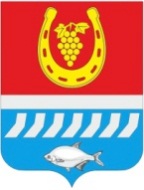 СОБРАНИЕ ДЕПУТАТОВ ЦИМЛЯНСКОГО РАЙОНАРЕШЕНИЕ19.09.2019                                             № 239                                          г. Цимлянск	Руководствуясь статьей 28 Федерального закона от 06.10.2003 № 131-ФЗ «Об общих принципах организации местного самоуправления в Российской Федерации», статьей 13 Устава муниципального образования «Цимлянский район», Собрание депутатов Цимлянского районаРЕШИЛО:1. Назначить публичные слушания по обсуждению проекта решения Собрания депутатов Цимлянского района «О внесении изменений в решение Собрания депутатов от 13.06.2017 № 83 «Об утверждении Правил землепользования и застройки Красноярского сельского поселения Цимлянского района»» на 17-00 часов 08.10.2019 года. 2. Провести публичные слушания по обсуждению проекта решения Собрания депутатов Цимлянского района «О внесении изменений в решение Собрания депутатов от 13.06.2017 № 83 «Об утверждении Правил землепользования и застройки Красноярского сельского поселения Цимлянского района»» в актовом зале Администрации Цимлянского района по адресу: г. Цимлянск, ул. Ленина, 24. 3. Разместить проект решения Собрания депутатов Цимлянского района «О внесении изменений в решение Собрания депутатов от 13.06.2017 № 83 «Об утверждении Правил землепользования и застройки Красноярского сельского поселения Цимлянского района»» в сети Интернет на официальном сайте Администрации Цимлянского района и опубликовать в средствах массовой информации, согласно приложению. 4. Сформировать комиссию по проведению публичных слушаний в следующем составе: 5. Определить, что заявки лиц, желающих выступить на публичных слушаниях, а также замечания, предложения и поправки к обсуждаемому проекту «О внесении изменений в решение Собрания депутатов от 13.06.2017            № 83 «Об утверждении Правил землепользования и застройки Красноярского сельского поселения Цимлянского района»» принимаются в Администрации Цимлянского района, расположенной по адресу: Ростовская область, г. Цимлянск, ул. Ленина 24, кабинет № 32, в рабочие дни с 8-00 до 17-00 часов до 08.10.2019 года.6. Настоящее решение вступает в силу с момента его официального опубликования. 7. Контроль за исполнением решения возложить на комиссию по аграрной политике, продовольствию и природопользованию Собрания депутатов Цимлянского района.Председатель Собрания депутатов – глава Цимлянского района					                  Л.П. Перфилова                                                                                                     Приложение к решению Собрания депутатов Цимлянского района от 19.09.2019 № 239ПРОЕКТСОБРАНИЕ ДЕПУТАТОВ ЦИМЛЯНСКОГО РАЙОНАРЕШЕНИЕ__.09.2019                                        №  ___                                            г. ЦимлянскВ соответствии со ст.31,32,33 Градостроительного кодекса Российской Федерации, руководствуясь Федеральным законом от 06.10.2003 № 131-ФЗ «Об общих принципах организации местного самоуправления в Российской Федерации», на основании протокола публичных слушаний от 08.10.2019, руководствуясь Уставом муниципального образования Цимлянский района, Собрание депутатов Цимлянского районаРЕШИЛО:Внести в приложение № 2 к решению Собрания депутатов Цимлянского района от 13.06.2017 № 83 «Об утверждении Правил землепользования и застройки Красноярского сельского поселения Цимлянского района» следующие изменения:1.1. Присвоить условно-разрешенный вид разрешенного использования земельному участку кадастровый номер 61:41:0020120:357, ст. Красноярская, ул. Строителей,17а, вид разрешенного использования «магазины», согласно приложению к настоящему решению.2. Настоящее решение вступает в силу с момента официального опубликования.	3. Контроль за исполнением настоящего решения возложить на постоянную комиссию по аграрной политике, продовольствию и природопользованию Собрания депутатов Цимлянского района.Председатель Собрания депутатов –глава Цимлянского района                                                               Л.П. Перфилова  Приложениек решению Собрания депутатов Цимлянского района от ___2019 № __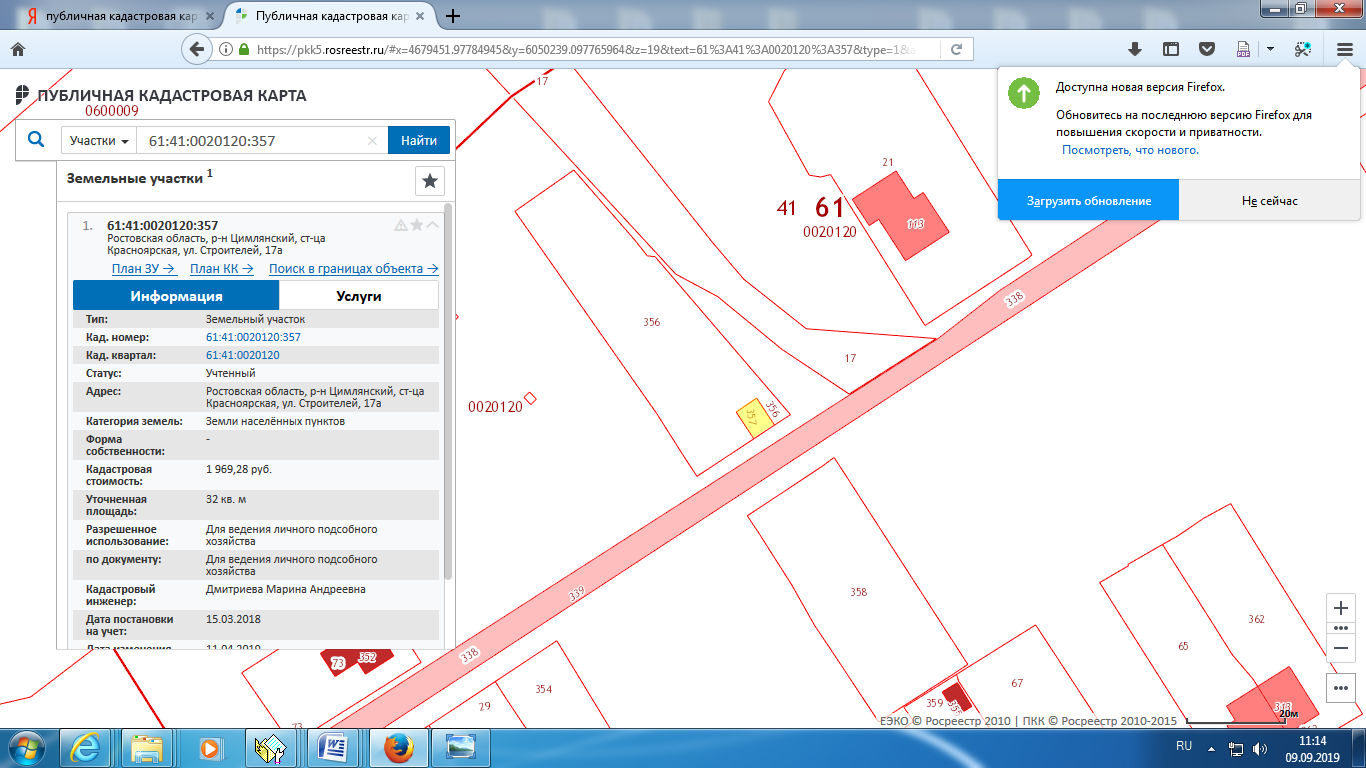 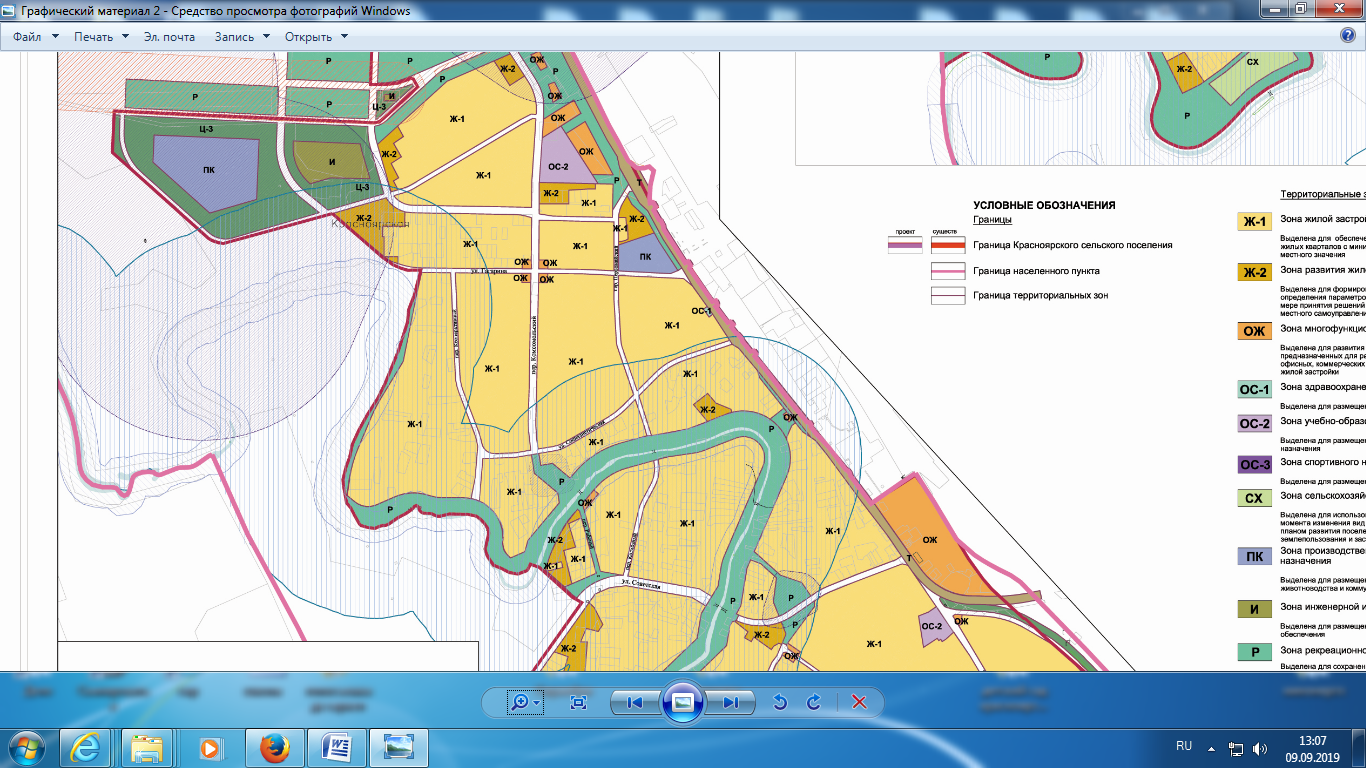 Председатель Собрания депутатов – глава Цимлянского района					                  Л.П. Перфилова                                                                                                                О назначении публичных слушаний по обсуждению проекта решения Собрания депутатов Цимлянского района «О внесении изменений в решение Собрания депутатов от 13.06.2017 № 83 «Об утверждении Правил землепользования и застройки Красноярского сельского поселения Цимлянского района»»Председатель комиссии:Перфилова Людмила Петровна-председатель Собрания депутатов – глава Цимлянского района.Секретарь комиссии:Щегольков Никита Александрович-главный специалист-архитектор сектора архитектуры  и градостроительства  Администрации Цимлянского района.Члены комиссии:ПолежаевСергей Викторович- заместитель главы Администрации Цимлянского района по строительству ЖКХ и архитектуре;Почтова Елена Валентиновна-заведующий сектором архитектуры и  градостроительства Администрации Цимлянского района;КривенкоЕлена Владимировна-ведущий специалист (юрист) сектора юридической службы Администрации Цимлянского района.О внесении изменений в решение Собрания депутатов Цимлянского района от 13.06.2017 № 83 «Об утверждении Правил землепользования и застройки Красноярского сельского поселения Цимлянского района